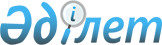 О бюджете Хромтауского района на 2011-2013 годы
					
			С истёкшим сроком
			
			
		
					Решение маслихата Хромтауского района Актюбинской области от 24 декабря 2010 года № 207. Зарегистрировано Управлением юстиции Хромтауского района Актюбинской области 17 января 2011 года № 3-12-128. Утратило силу в связи с истечением срока применения - (письмо аппарата маслихата Хромтауского района Актюбинской области от 14 февраля 2013 года № 59).
      Сноска. Утратило силу в связи с истечением срока применения - (письмо аппарата маслихата Хромтауского района Актюбинской области от  14.02.2013 № 59).
      В соответствии с пунктом 1 статьи 6 Закона Республики Казахстан от 23 января 2001 года № 148 "О местном государственном управлении и самоуправлении в Республике Казахстан", пунктом 2 статьи 9 Бюджетного Кодекса Республики Казахстан от 4 декабря 2008 года № 95, Законом Республики Казахстан от 29 ноября 2010 года № 357-IV "О республиканском бюджете на 2011-2013 годы" и Постановлением Правительства Республики Казахстан от 13 декабря 2010 года № 1350 "О реализации Закона Республики Казахстан "О республиканском бюджете на 2011-2013 годы" районный маслихат РЕШИЛ:
      1. Утвердить районный бюджет на 2011-2013 годы согласно приложениям 1, 2 и 3 соответственно, в том числе на 2011 год в следующих объемах:
            1) доходы                        4018838,9 тысяч тенге;
            в том числе по:
            налоговым поступлениям             2139969 тысяч тенге;
            неналоговым поступлениям             39574 тысяч тенге;
            поступлениям от продажи
            основного капитала                   8 065 тысяч тенге;
            поступлениям трансфертов         1831230,9 тысяч тенге;
            2) затраты                       4196564,3 тысяч тенге;
            3) чистое бюджетное кредитование    435643 тысяч тенге;
            в том числе:
            бюджетные кредиты                   497665 тысяч тенге;
            погашение бюджетных кредитов          1840 тысяч тенге;
            4) сальдо по операциям
            с финансовыми активами                   0 тысяч тенге,
            в том числе:
            приобретение финансовых активов          0 тысяч тенге;
            5) дефицит (профицит) бюджета    -613368,4 тысяч тенге;
            6) финансирование дефицита        613368,4 тысяч тенге
            (профицита) бюджета
      Сноска. Пункт 1 с изменениями, внесенными решениями маслихата Хромтауского района Актюбинской области от 01.02.2011 № 218; от 28.03.2011 № 229; от 27.04.2011 № 238; от 21.07.2011 № 247; от 19.10.2011 № 261; от 10.11.2011 № 269 (вводится в действие с 01.01.2011).


      2. Установить на 2011 год распределение общей суммы поступлений от налогов в бюджет района согласно решения областного маслихата № 333 от 13 декабря 2010 года в следующих размерах:
      1) по индивидуальному подоходному налогу с доходов, облагаемых у источника выплаты 27 процентов;
      2) по социальному налогу 27 процентов.
      3) по индивидуальному подоходному налогу с доходов, не облагаемых у источника выплаты, по индивидуальному подоходному налогу с физических лиц, осуществляющих деятельность по разовым талонам, по индивидуальному подоходному налогу с доходов иностранных граждан, облагаемых у источника выплаты, по индивидуальному подоходному налогу с доходов иностранных граждан, не облагаемых у источника выплаты зачисляются полностью в районный бюджет.
      3. Установить, что в доход районного бюджета зачисляются:
      налог на имущество с юридических лиц и индивидуальных предпринимателей;
      налог на имущество с физических лиц;
      земельный налог с физических лиц на земли сельскохозяйственного назначения;
      земельный налог на земли промышленности, связи, транспорта, обороны и иного несельскохозяйственного назначения;
      земельный налог с юридических лиц и индивидуальных предпринимателей, частных нотариусов и адвокатов на земли сельскохозяйственного назначения;
      земельный налог с юридических лиц и индивидуальных предпринимателей, частных нотариусов и адвокатов на земли населенных пунктов;
      налог на транспортные средства с юридических и физических лиц;
      единый земельный налог;
      акцизы на бензин и дизельное топливо, поступления за использование природных и других ресурсов;
      плата за пользование земельными участками;
      сбор за государственную регистрацию индивидуальных предпринимателей;
      лицензионный сбор за право занятия отдельными видами деятельности;
      сбор за государственную регистрацию юридических лиц и учетную регистрацию филиалов и представительств, а также их перерегистрация;
      сбор за государственную регистрацию залога движимого имущества и ипотеки судна или строящегося судна;
      сбор за государственную регистрацию транспортных средств, а также их перерегистрацию
      сбор за государственную регистрацию прав на недвижимое имущество и сделок с ним;
      плата за размещение наружной (визуальной)рекламы в полосе отвода автомобильных дорог общего пользования местного значения и в населенных пунктах;
      фиксированный налог;
      госпошлина (по кодам 108102-108112);
      доходы от аренды имущества коммунальной собственности;
      административные штрафы, пени, санкций, взыскания, налагаемые местными государственными органами;
      прочие неналоговые поступления в районный бюджет;
      поступление от продажи земельных участков.
      4. Засчитывать ежемесячно в счет уплаты социального налога в пределах 4 процентов от фонда заработной платы отрицательное сальдо, образовавшееся по состоянию на 31 декабря 1998 года в результате превышения сумм начисленных работодателями пособий по временной нетрудоспособности, беременности и родам, при рождении ребенка, на погребение, выплачивавшихся из Фонда государственного социального страхования над начисленной суммой отчислений в указанный фонд в соответствии со статьей 5 Закона Республики Казахстан "О республиканском бюджете на 2011-2013 годы".
      5. Принять к сведению и руководству, что в соответствии со статьей 8 Закона Республики Казахстан "О республиканском бюджете на 2011 -2013 годы" с 1 января 2011 года установлено:
      1) минимальный размер заработной платы - 15999 тенге;
      2) месячный расчетный показатель для исчисления пособий и иных социальных выплат, а также для применения штрафных санкций, налогов и других платежей в соответствии с законодательством Республики Казахстан - 1512 тенге;
      3) величина прожиточного минимума для исчисления размеров базовых социальных выплат - 15999 тенге;
      6. Учесть, что в районном бюджете на 2011 год поступление целевых текущих трансфертов из областного, включенных в базу расходов бюджета, за счет целевых текущих трансфертов из республиканского бюджета, в том числе:
      1) 82973,0 тысяч тенге на содержание вновь вводимых объектов образования;
      2) 5970,0 тысяч тенге на обеспечение учебными материалами дошкольных организаций образования, организаций среднего образования по предмету "Самопознание";
      3) 800,0 тысяч тенге на выплату государственной адресной социальной помощи и ежемесячного государственного пособия на детей до 18 лет в связи с ростом размера прожиточного минимума;
      4) 17972,0 тысяч тенге на содержание подразделений местных исполнительных органов в области ветеринарии;
      Распределение указанных сумм определяется на основании постановления акимата района.
      7. Учесть в районном бюджете на 2011 год поступление целевых текущих трансфертов из областного бюджета за счет поступлений целевых текущих трансфертов из республиканского бюджета, в том числе:
      1) на проведение противоэпизоотических мероприятий 14451 тысяч тенге;
      2) на расширение программы социальных рабочих мест и молодежной практики 1560 тысяч тенге;
      Распределение указанных целевых трансфертов определяется на основании постановления акимата района.
      8. Учесть в районном бюджете на 2011 год поступление целевых текущих трансфертов из республиканского бюджета, в том числе:
      1) на реализацию мер социальной поддержки специалистов социальной сферы сельских населенных пунктов в сумме 4582 тысяч тенге;
      2) бюджетные кредиты местным исполнительным органам для реализацию мер социальной поддержки специалистов социальной сферы сельских населенных пунктов в соответствии с условиями, определяемыми Правительством Республики Казахстан, в сумме 26706 тысяч тенге;
      Распределение указанных трансфертов определяется на основании постановления акимата района.
      9. Учесть в районном бюджете на 2011 год поступление целевых текущих трансфертов из республиканского бюджета:
      1) на реализацию Государственной программы развития образования в Республике Казахстан на 2005-2011 годы в сумме 84021 тысяч тенге, в том числе:
      2) 8194 тысяч тенге на оснащение учебным оборудованием кабинетов биологии в государственных учреждениях основного среднего и общего среднего образования;
      3) 11082 тысяч тенге на создание лингафонных и мультимедийных кабинетов в государственных учреждениях начального, основного среднего и общего среднего образования;
      4) 43512 тысяч тенге на реализацию государственного образовательного заказа в дошкольных организациях образования;
      5) 16783 тысяч тенге на выплату ежемесячных денежных средств опекунам на содержание детей-сирот, детей, оставшихся без попечения родителей;
      6) 4450 тысяч тенге на обеспечение оборудованием, программным обеспечением детей-инвалидов, обучающихся на дому;
      7) учесть в районном бюджете на 2011 год поступление целевых трансфертов из республиканского бюджета на увеличение размеров доплаты за квалификационную категорию учителям школ и воспитателям дошкольных организации образования 14957,0 тыс.тенге;
      Распределение указанных текущих трансфертов определяется на основании постановления акимата района.
      Сноска. Пункт 9 с изменениями, внесенными решением маслихата Хромтауского района Актюбинской области от 28.03.2011 № 229 (вводится в действие с 01.01.2011).


      10. Учесть в районном бюджете на 2011 год поступление целевых трансфертов на развитие из республиканского бюджета:
      1) 172953 тысяч тенге на строительство детского сада на 140 мест в г.Хромтау;
      2) 352018 тыс. тенге на реконструкцию водопроводных сетей аульных (сельских) населенных пунктов;
      Распределение целевых трансфертов на развитие определяется на основании постановления акимата района.
      11. Учесть в районном бюджете на 2011 год поступление целевых трансфертов на развитие из республиканского бюджета на реализацию Программы "Нұрлы көш" на 2009-2011 годы в сумме 676240 тыс. тенге, в том числе:
      1) на развитие, обустройство и (или) приобретение инженерно-коммуникационной инфраструктуры в сумме 242000 тыс. тенге;
      2) на строительство средней школы на 600 мест в селе Коктау 434240 тысяч тенге;
      Распределение указанных трансфертов на развитие определяется на основании постановления акимата района.
      12. Учесть в районном бюджете на 2010 год поступление целевых трансфертов на развитие из республиканского бюджета на кредитование районного бюджета на строительство и (или) приобретение жилья в рамках реализаций Программы "Нұрлы көш" на 2009 -2011 годы по ставке вознаграждения, определяемой Правительством Республики Казахстан в сумме 423863 тысяч тенге;
      Распределение указанной суммы кредита определяется на основании постановления акимата района;
      13. Учесть в районном бюджете на 2011 год поступление целевых трансфертов на развитие из республиканского бюджета на реализацию Государственной программы жилищного строительства в Республике Казахстан на 2008- 2011 годы в сумме 61307 тысяч тенге, в том числе:
      1) на строительство и (или) приобретения жилья государственного коммунального жилищного фонда 36307 тысяч тенге;
      2) на развитие, обустройство и(или) приобретение инженерно-коммуникационной инфраструктуры 20000 тысяч тенге;
      исключен решением маслихата Хромтауского района Актюбинской области от 01.02.2011 № 218 (вводится в действие с 01.01.2011).


      Распределение указанных трансфертов развития определяется на основании постановления акимата района.
      Сноска. Пункт 13 с изменениями, внесенными решением маслихата Хромтауского района Актюбинской области от 01.02.2011 № 218 (вводится в действие с 01.01.2011). 


      14. Учесть в районном бюджете на 2011 год поступление целевых текущих трансфертов из областного бюджета, в том числе:
      1) на проведение марафон-эстафеты "Расцвет села - Расцвет Казахстана" 23080 тыс тенге;
      2) на капитальный ремонт автодороги районного значения "Самара-Шымкент-Аккудук" 100000 тыс тенге;
      Учесть в районном бюджете поступление с областного бюджета на выплату единовременной материальной помощи инвалидам и участникам ВОВ в сумме - 361,8 тыс тенге.
      Распределение указанных трансфертов определяется на основании постановления акимата района.
      Сноска. Пункт 14 с изменениями, внесенными решением маслихата Хромтауского района Актюбинской области от 27.04.2011 № 238 (вводится в действие с 01.01.2011).


      15. Учесть в районном бюджете на 2011 год поступление целевых трансфертов развития из областного бюджета в сумме 489935 тыс. тенге, в том числе:
      1) развитие, обустройство и (или) приобретение инженерно-коммуникационной инфраструктуры 364473 тысяч тенге
      2) на реконструкцию системы водопроводных сетей аульных (сельских) населенных пунктов 125462 тыс. тенге
      Распределение указанных трансфертов развития определяется на основании постановления акимата района.
      16. Учесть в районном бюджете на 2011 год софинансирование из областного бюджета на выделенные трансферты развития из республиканского бюджета 195273 тысяч тенге, в том числе:
      1) на строительство детского сада на 140 мест в г.Хромтау 74123 тыс.тенге;
      2) на развитие, обустройство и (или) приобретение инженерно-коммуникационной инфраструктуры 2222 тысяч тенге;
      3) на развитие, обустройство и (или) приобретение инженерно-коммуникационной инфраструктуры по Программе "Нұрлы көш" 26889 тысяч тенге;
      4) на строительство и (или) приобретения жилья государственного коммунального жилищного фонда 4034 тысяч тенге;
      5) на реконструкцию системы водопроводных сетей аульных (сельских) населенных пунктов 88005 тыс. тенге
      Распределение указанных трансфертов развития определяется на основании постановления акимата района.
      17. Учесть, что в районном бюджете на 2011 кредитование с областного бюджета на строительство (или) приобретения жилья семьям оралманов по программе "Нұрлы көш" 0 тыс. тенге;
      Распределение указанного кредита определяется на основании постановления акимата района.
      Сноска. Пункт 17 с изменениями, внесенными решением маслихата Хромтауского района Актюбинской области от 27.04.2011 № 238 (вводится в действие с 01.01.2011).


      18. Утвердить резерв местного исполнительного органа района на 2011 год в сумме 3400,0 тысяч тенге.
      19. Утвердить перечень районных бюджетных программ, не подлежащих секвестру в процессе исполнения районного бюджета на 2011 год согласно приложения 4.
      20. Настоящее решение вводится в действие с 1 января 2011 года. Районный бюджет на 2011 год
      Сноска. Приложение 1 в редакции решения маслихата Хромтауского района Актюбинской области от 10.11.2011 № 269 (вводится в действие с 01.01.2011). Районный бюджет на 2012 год Районный бюджет на 2013 год Перечень районных бюджетных программ на 2011 г., не подлежащих
секвестированию в процессе исполнения районного бюджета
					© 2012. РГП на ПХВ «Институт законодательства и правовой информации Республики Казахстан» Министерства юстиции Республики Казахстан
				
Председатель сессии
Секретарь
районного маслихата
районного маслихата
Б. Ашабаев
Д. МулдашевПриложение 1 к решению № 207
районного маслихата
от 27 декабря 2010 года
Категория
Категория
Категория
Категория
Сумма (тыс.тенге)
Класс
Класс
Класс
Сумма (тыс.тенге)
Подкласс
Подкласс
Сумма (тыс.тенге)
Наименование
Сумма (тыс.тенге)
1
2
3
4
5
I. Доходы
4 018 838,9
1
Налоговые поступления
2 077 638
01
Подоходный налог
358 978
2
Индивидуальный подоходный налог
358 978
Индивидуальный подоходный налог с доходов, облагаемых у источника выплаты
312 528
Индивидуальный подоходный налог с доходов не облагаемых у источника выплаты
21 450
Индивидуальный подоходный налог с физических лиц, осуществляющих деятельность по разовым талонам
1 000
Индивидуальный подоходный налог с доходов иностранных граждан, облагаемых у источника выплат
24 000
03
Социальный налог
253 054
1
Социальный налог
253 054
Социальный налог
253 054
04
Налог на собственность
1 438 020
1
Налог на имущество
1 368 535
Налог на имущество юридических лиц и индивидуальных предпринимателей
1 364 685
Налог на имущество физических лиц
3 850
3
Земельный налог
20 604
Земельный налог с физических лиц на земли сельскохозяйственного назначения
93
Земельный налог с физических лиц на земли населенных пунктов
1350
Земельный налог на земли промышленности, транспорта, связи, обороны и иного несельскохозяйственного назначения
9 000
Земельный налог с юридических лиц и индивидуальных предпринимателей, частных нотариусов и адвокатов на земли сельскохозяйственного назначения
1
Земельный налог с юридических лиц, индивидуальных предпринимателей, частных нотариусов и адвокатов на земли населенных пунктов
10 160
4
Налог на транспортные средства
45 961
Налог на транспортные средства с юридических лиц
9 946
Налог на транспортные средства с физических лиц
36 015
5
Единый земельный налог
2 920
Единый земельный налог
2 920
05
Внутренние налоги на товары, работы и услуги
21 200
2
Акцизы
4 300
Бензин (за исключением авиационного) реализуемый юридическими и физическими лицами в розницу, а также используемый на собственные производственные нужды
2600
Дизельное топливо, реализуемое юридическими и физическими лицами в розницу а также используемое на собственные производственные нужды
1700
3
Поступления за использование природных и других ресурсов
8 000
Плата за пользование земельными участками
8 000
4
Сборы за ведение предпринимательской и профессиональной деятельности 
8 553
Сбор за государственную регистрацию индивидуальных предпринимателей
570
Лицензионный сбор за право занятия отдельными видами деятельности
1000
Сбор за государственную регистрацию юридических лиц и учетную регистрацию филиалов и представительств, а также их перерегистрацию
125
Сбор за государственную регистрацию залога движимого имущества и ипотеки судна или строящегося судна
225
Сбор за государственную регистрацию транспортных средств, а также их перерегистрацию
630
Сбор за государственную регистрацию прав на недвижимое имущество и сделок с ним
4653
Плата за размещение наружной (визуальной) рекламы в полосе отвода автомобильных дорог общего пользования местного значения и в населенных пунктах
1350
5
Фиксированный налог
347
08
1
Государственная пошлина
6 386
Государственная пошлина, взимаемая с подаваемых в суд исковых заявлений, заявлений особого искового производства, заявлений (жалоб) по делам особого производства, заявлений о вынесении судебного приказа, заявлений о выдаче дубликата исполнительного листа, заявлений о выдаче исполнительных листов на принудительное исполнение решений третейских (арбитражных) судов и иностранных судов, заявлений о повторной выдаче копий судебных актов, исполнительных листов и иных документов, за исключением государственной пошлины с подаваемых в суд исковых заявлений к государственным учреждениям
3250
Государственная пошлина, взимаемая за регистрацию актов гражданского состояния, а также за выдачу гражданам справок и повторных свидетельств о регистрации актов гражданского состояния и свидетельств в связи с изменением, дополнением и восстановлением записей актов гражданского состояния
1928
Государственная пошлина, взимаемая за оформление документов на право выезда за границу на постоянное место жительства и приглашение в Республику Казахстан лиц из других государств, а также за внесение изменений в эти документы
220
Государственная пошлина, взимаемая за выдачу на территории Республики Казахстан визы к паспортам иностранцев и лиц без гражданства или заменяющим их документам на право выезда из Республики Казахстан и выезда в Республику Казахстан
3
Государственная пошлина, взимаемая за оформление документов о приобретении гражданства Республики Казахстан, восстановлении гражданства Республики Казахстан и прекращении Республики Казахстан
25
Государственная пошлина, взимаемая за регистрацию места жительства
660
Государственная пошлина, взимаемая за выдачу удостоверения охотника и его ежегодную регистрацию
40
Государственная пошлина, взимаемая за регистрацию и перерегистрацию каждой единицы гражданского, служебного оружия физических и юридических лиц (за исключением холодного охотничьего, сигнального, огнестрельного бесствольного, механических распылителей, аэрозольных и других устройств, снаряженных слезоточивыми или раздражающими веществами, пневматического оружия с дульной энергией не более 7,5 Дж и калибра до 4,5 мм включительно)
60
Государственная пошлина за выдачу разрешений на хранение или хранение и ношение, транспортировку, ввоз на территорию Республики Казахстан и вывоз из Республики Казахстан оружия и патронов к нему
140
Государственная пошлина, взимаемая за выдачу удостоверений тракториста-машиниста
60
2
Неналоговые поступления 
101 405
01
Доходы от государственной собственности
10 615
5
Доходы от аренды имущества, находящегося в государственной собственности
10 615
01
Доходы от аренды имущества коммунальной собственности
10 615
04
Штрафы, пеня, санкции, взыскания, налагаемые государственными учреждениями, финансируемыми из государственного бюджета, а также содержащимися и финансируемыми из бюджета (сметы расходов) Национального Банка Республики Казахстан 
631
1
Штрафы, пеня, санкции, взыскания, налагаемые государственными учреждениями, финансируемыми из государственного бюджета, а также содержащимися и финансируемыми из бюджета (сметы расходов) Национального Банка Республики Казахстан, за исключением поступлений от организаций нефтяного сектора 
631
Административные штрафы, пени, санкции, взыскания, налагаемые местными государственными органами
631
06
Прочие неналоговые поступления
90 159
1
Прочие неналоговые поступления
90 159
Прочие неналоговые поступления в местный бюджет
90 159
3
Поступления от продажи основного капитала
8 565
03
Продажа земли и нематериальных активов
8 565
1
Продажа земли 
8 565
Поступления от продажи земельных участков
8 565
4
Поступления трансфертов
1 831 230,9
02
Трансферты из вышестоящих органов государственного управления
1 831 230,9
2
Трансферты из областного бюджета
1 831 230,9
Целевые текущие трансферты 
259 206,9
Целевые трансферты на развитие 
1 572 024
Функ.группа
Функ.группа
Функ.группа
Функ.группа
Функ.группа
Сумма (тыс.тенге)
Функ. подгруппа 
Функ. подгруппа 
Функ. подгруппа 
Функ. подгруппа 
Сумма (тыс.тенге)
Администратор
Администратор
Администратор
Сумма (тыс.тенге)
Программа
Программа
Сумма (тыс.тенге)
Наименование
Сумма (тыс.тенге)
1
2
3
4
5
6
II. Затраты
4 196 564,3
1
Государственные услуги общего характера
204 165
01
Представительные, исполнительные и другие органы, выполняющие общие функции государственного управления
177 609
112
Аппарат маслихата района
13 903
001
Услуги по обеспечению деятельности маслихата района 
11 603
003
Капитальные расходы государственных органов
2 300
122
Аппарат акима района
52 677
001
Услуги по обеспечению деятельности акима района
45 462
003
Капитальные расходы государственных органов
7 215
123
Аппарат акима района в городе, города районного значения, поселка, аула (села), аульного (сельского) округа
111 029
001
Услуги по обеспечению деятельности акима района в городе, города районного значения, поселка, аула (села), аульного (сельского) округа
95 729
022
Капитальные расходы государственных органов
15 300
02
Финансовая деятельность
17 486
452
Отдел финансов района
17 486
001
Услуги по реализации государственной политики в области исполнения и контроля за исп-м бюджета района и управления коммунальной собственностью района
13 196
003
Проведение оценки имущества в целях налогооблажения
1 290
004
Организация работы по выдаче разовых талонов и обеспечение полноты сбора сумм от реализации разовых талонов
630
011
Учет, хранение, оценка и реализация имущества, поступившего в коммунальную собственность
2 370
05
Планирование и статистическая деят-ть
9 070
476
Отдел экономики, бюджетного планирования и предпринимательства района
9 070
001
Услуги по реализации государственной политики в области формирования, развития экономической политики, системы государственного планирования, управления района и предпринимательства (города областного значения)
9 055
003
Капитальные расходы государственных органов
15
2
Оборона
7 925
01
Военные нужды
7 925
122
Аппарат акима района
7 925
005
Мероприятия в рамках исполнения всеобщей воинской обязанности 
893
006
Предупреждение и ликвидация ЧС масштаба района
200
02
007
Мероприятия по профилактике и тушению степных пожаров районного (городского) масштаба, а также пожаров населенных пунктов в которых не созданы органы противопожарной службы
6 832
4
Образование
2 560 392
01
Дошкольное воспитание и обучение
253 818
471
Отдел образования, физ.культуры и спорта района
253 818
003
Обеспечение деятельности организации дошкольного воспитания и обучения 
253 818
02
Начальное, основное среднее и общее среднее образование
1 615 113
471
Отдел образования, физ.культуры и спорта района 
1 615 113
004
Общеобразовательное обучение
1 547 109 
005
Дополнительное образование для детей и юношества
33 049
020
Ежемесячные выплаты денежных средств опекунам (попечителям) на сод.ребенка сироты (детей сирот) и ребенка (детей) оставшегося без попечения родителей
15 908
023
На обеспечение оборудованием программным обеспечением детей инвалидов обучающегося на дому
4 450
025
Увеличение размера доплаты за квалификационную категорию учителям школ и воспитателям дошкольных организаций образования
14 597
09
Прочие услуги в области образования
691 461
471
Отдел образования, физ.культуры и спорта района 
36 645
001
Услуги по обеспечению деятельности отдела образования, физической культуры и спорта
17 912
008
Информатизация системы образования в государственных учреждениях образования района
6 260
009
Приобретение и доставка учебников, учебно-методических комплексов для государственных учреждений образования района
12 312
010
Проведение школьных олимпиад, внешкольных мероприятий и конкурсов районного масштаба
161
466
Отдел архитектуры, градостроительства и строительства района 
654 816
037
Строительство и реконструкция объектов образования
654 816
5
Здравоохранение
58
09
Прочие услуги в области здравоохранения
58
123
Аппарат акима района в городе, города районного значения, поселка, аула (села), аульного (сельского) округа
58
002
Организация в экстренных случаях доставки тяжелобольных людей до ближайшей организации здравоохранения, оказывающей врачебную помощь
58
6
Социальная помощь и социальное обеспечение 
129 794
01
Социальное обеспечение
116 738
123
Аппарат акима района в городе, города районного значения, поселка, аула (села), аульного (сельского) округа
11 130
003
Оказание социальной помощи нуждающимся гражданам на дому
11 130
451
Отдел занятости и социальных программ района 
105 608
002
Программа занятости
22 366
004
Оказание социальной помощи специалистам здравоохранения, образования, социального обеспечения, культуры и спорта, проживающим в сельской местности, по приобретению топлива в соответствии с законодательством Республики Казахстан
7 000
005
Государственная адресная социальная помощь
1 600
006
Жилищная помощь
1 300
007
Социальная помощь отдельным категориям нуждающихся граждан по решениям местных представительных органов
52 568
016
Государственные пособия на детей до 18 лет
11 080
017
Обеспечение нуждающихся инвалидов обязательными гигиеническими средствами и предоставление услуг специалистами жестового языка, индивидуальными помощниками в соответствии с индивидуальной программой реабилитации инвалида
2 386
023
Обеспечение деятельности центров занятости
7 308
09
Прочие услуги в области социальной помощи и социального обеспечения
13 056
451
Отдел занятости и социальных программ района 
13 056
001
Услуги по реализации государственной политики на местном уровне в области обеспечения занятости социальных программ для населения
12 715
011
Оплата услуг по зачислению, выплате и доставке пособий и других социальных выплат
341
7
Жилищно-коммунальное хозяйство
1 043 027,7
01
Жилищное хозяйство
914 958
466
Отдел архитектуры, градостроительства и строительства района 
914 958
003
Строительство жилья и(или) приобретение государственного коммунального жилищного фонда
44 239
004
Развитие и обустройство инженерно-коммуникационной инфраструктуры
344 850
006
Развитие системы водоснабжения
521 369
018
Развитие инженерно-коммуникационной инфраструктуры в рамках Программы занятости 2020
4 500
02
Коммунальное хозяйство
24 872
466
Отдел архитектуры, градостроительства и строительства района 
2 622
005
Развитие коммунального хозяйства
2 622
458
Отдел жилищно-коммунального хозяйства,пассажирского транспорта и автомобильных дорог района
22 250
026
Организация эксплуатации тепловых сетей, находящихся в коммунальной собственности районов
20 000
028
Развитие коммунального хозяйства
2 250
03
Благоустройство населенных пунктов
103 197,7
123
Аппарат акима района в городе, города районного значения, поселка, аула (села), аульного (сельского) округа
79 117,7
008
Освещение улиц населенных пунктов
16 701,7
009
Обеспечение санитарии населенных пунктов
17 191
011
Благоустройство и озеленение населенных пунктов
45 225
458
Отдел жилищно-коммунального хозяйства, пассажирского транспорта и автомобильных дорог района 
24 080
012
Функционирование системы водоснабжения и водоотведения
1 000
018
Благоустройство и озеленение населенных пунктов
23 080
8
Культура, спорт, туризм и информационное пространство
82 331
01
Деятельность в области культуры
47 492
455
Отдел культуры и развития языков района 
47 492
003
Поддержка культурно - досуговой работы
47 492
02
Спорт
1 990
471
Отдел образования, физической культуры и спорта района 
1 990
014
Проведение спортивных соревнований на районном уровне
1 990
03
Информационное пространство
23 012
455
Отдел культуры и развития языков района 
15 130
006
Функционирование районных библиотек
15 130
456
Отдел внутренней политики района 
7 882
002
Услуги по проведению государственной информационной политики через средства массовой информации
5 882
005
Услуги по проведению государственной информационной политики через телерадиовещание
2 000
09
Прочие услуги по организации культуры, спорта, туризма и информационного пространства 
9 837
455
Отдел культуры и развития языков района 
5 681
001
Услуги по реализации государственной политики на местном уровне в области развития языков и культуры 
5 681
456
Отдел внутренней политики района 
4 156
001
Услуги по реализации государственной политики на местном уровне в области информации, укрепления государственности и формирования социального оптимизма граждан
4 040
003
Реализация региональных программ в сфере молодежной политики
116
10
Сельское, водное, лесное, рыбное хозяйство, особо охраняемые природные территории, охрана окружающей среды и животного мира, земельные отношения
42 015,9
476
Отдел экономики, бюджетного планирования и предпринимательства
2 590,9
099
Реализация мер по оказанию социальной поддержки специалистов 
2 590,9
Сельское хозяйство
30 916
474
Отдел сельского хозяйства и ветеринарии района 
30 916
001
Услуги по реализации государственной политики на местном уровне в сфере сельского хозяйства и ветеринарии
13 792
003
Капитальные расходы государственных органов
140
013
Проведение противо эпизиотических мероприятии
16 984
06
Земельные отношения
8 509
463
Отдел земельных отношений района 
8 509
001
Услуги по реализации государственной политики в области регулирования земельных отношений на территории района
6 509
003
Земельное устройство населенных пунктов
2 000
11
Промышленность, архитектурная, градостроительная и строительная деятельность
6 071
02
Архитектурная, градостроительная и строительная деятельность
6 071
466
Отдел архитектуры, градостроительства и строительства района 
6 071
001
Услуги по реализации государственной политики в области строительства, улучшения архитектурного облика городов, районов и населенных пунктов области и обеспечению рационального и эффективного градостроительного освоения территории района (города областного значения)
6 071
12
Транспорт и коммуникации
111 180
01
Автомобильный транспорт
111 180
123
Аппарат акима района в городе, города районного значения, поселка, аула (села), аульного (сельского) округа
100 000
013
Обеспечение функционирования автомобильных дорог городах районного значения поселков, аулах (селах) аульных (сельских) округах
100 000
458
Отдел жилищно-коммунального хозяйства, пассажирского транспорта и автомобильных дорог района 
11 180
023
Обеспечение функционирования автомобильных дорог
11 180
13
Прочие
9 243
03
Поддержка предпринимательской деятельности и защита конкуренции
913
476
Отдел экономики, бюджетного планирования и предпринимательства района
913
005
Поддержка предпринимательской деятельности
913
09
Прочие
8 330
451
Отдел занятости и социальных программ района 
520
022
Поддержка индивидуального предпринимательства в рамках программы "Дорожная карта бизнеса -2020"
520
452
Отдел финансов района
3 400
012
Резерв местного исполнительного органа
3 400
458
Отдел жилищно-коммунального хозяйства, пассажирского транспорта и автомобильных дорог района 
4 410
001
Услуги по реализации государственной политики на местном уровне в области жилищно-коммунального хозяйства, пассажирского транспорта и автомобильных дорог
4 410
15
01
Трансферты
361,7
Трансферты
361,7
452
Отдел финансов района
361,7
006
Возврат не использованных (недоиспользованных) целевых трансфертов
361,7
020
Целевые текущие трансферты в вышестоящие бюджеты в связи с изменением фонда оплаты труда в бюджетной сфере
0
III. Чистое бюджетное кредитование
435 643
07
Бюджетные кредиты
437 483
1
Жилищно-коммунальное хозяйство
423 863
466
Жилищное хозяйство
423 863
019
Отдел архитектуры градостроительства и строительства района
423 863
10
Строительство жилья за счет кредитов из республиканского бюджета
423 863
Сельское хозяйство
13 620
476
Отдел экономики, бюджетного планирования и предпринимательства
13 620
004
Бюджетные кредиты для реализации мер социальной поддержки специалистов 
13 620
Категория
Категория
Категория
Категория
Сумма (тыс.тенге)
Класс
Класс
Класс
Сумма (тыс.тенге)
Подкласс
Подкласс
Сумма (тыс.тенге)
Наименование
Сумма (тыс.тенге)
1
2
3
4
5
5
Погашение бюджетных кредитов
1840
01
Погашение бюджетных кредитов
1840
1
Погашение бюджетных кредитов выданных из государственного бюджета
1840
Категория
Категория
Категория
Категория
Сумма (тыс.тенге)
Класс
Класс
Класс
Сумма (тыс.тенге)
Подкласс
Подкласс
Сумма (тыс.тенге)
Наименование
Сумма (тыс.тенге)
1
2
3
4
5
7
Поступление займов
429 913 
01
Внутренние государственные займы
429 913 
2
Договора займа
429 913 
Категория
Категория
Категория
Категория
Сумма (тыс.тенге)
Класс
Класс
Класс
Сумма (тыс.тенге)
Подкласс
Подкласс
Сумма (тыс.тенге)
Наименование
Сумма (тыс.тенге)
1
2
3
4
5
8
Используемые остатки бюджетных средств
199014,4
01
Остатки бюджетных средств
199014,4
1
Свободные остатки бюджетных средств
199014,4
Функ. Группа
Функ. Группа
Функ. Группа
Функ. Группа
Функ. Группа
Сумма (тыс.тенге)
Функ. Подгруппа
Функ. Подгруппа
Функ. Подгруппа
Функ. Подгруппа
Сумма (тыс.тенге)
Администратор
Администратор
Администратор
Сумма (тыс.тенге)
Программа
Программа
Сумма (тыс.тенге)
Наименование
Сумма (тыс.тенге)
1
2
3
4
5
6
13
IV Сальдо по операциям с финансовыми активами
0
Приобретение финансовых активов
0
09
Прочие
0
Прочие
0
452
Отдел финансов района
0
014
Формирование или увеличение уставного капитала юридических лиц
0
V. Дефицит бюджета (профицит)
-613368,4
VI. Финансирование дефицита бюджета (использование профицита)
613368,4
Функ. Группа
Функ. Группа
Функ. Группа
Функ. Группа
Функ. Группа
Сумма (тыс.тенге)
Функ.подгруппа
Функ.подгруппа
Функ.подгруппа
Функ.подгруппа
Сумма (тыс.тенге)
Администратор
Администратор
Администратор
Сумма (тыс.тенге)
Программа
Программа
Сумма (тыс.тенге)
Наименование
Сумма (тыс.тенге)
1
2
3
4
5
6
16
Погашение займов
15559
1
Погашение займов
15559
452
Отдел финансов района
15559
008
Погашение долга местного исполнительного органа перед вышестоящим бюджетом
1840
021
Возврат не использованных бюджетных кредитов, выданных из местного бюджета
13719Приложение 2 к решению № 207
районного маслихата
от 27 декабря 2010 года
Категория
Категория
Категория
Категория
Сумма
(тыс.тенге)
Класс
Класс
Класс
Сумма
(тыс.тенге)
Подкласс
Подкласс
Сумма
(тыс.тенге)
Наименование
Сумма
(тыс.тенге)
1
2
3
4
5
I. Доходы
3 546 152
1
Налоговые поступления
2 372 031
01
Подоходный налог
352 200
2
Индивидуальный подоходный налог
352 200
Индивидуальный подоходный налог с доходов, облагаемых у источника выплаты
301 340
Индивидуальный подоходный налог с доходов не облагаемых у источника выплаты
27 153
Индивидуальный подоходный налог с физических лиц, осуществляющих деятельность по разовым талонам
1 200
Индивидуальный подоходный налог с доходов иностранных граждан, облагаемых у источника выплат
22 507
03
Социальный налог
259 246
1
Социальный налог
259 246
Социальный налог
259 246
04
Налог на собственность
1 726 305
1
Налог на имущество
1 658 554
Налог на имущество юридических лиц и индивидуальных предпринимателей
1 654 082
Налог на имущество физических лиц
4 472
3
Земельный налог
19 701
Земельный налог с физических лиц на земли сельскохозяйственного назначения
66
Земельный налог с физических лиц на земли населенных пунктов
1500
Земельный налог на земли промышленности, транспорта, связи, обороны и иного несельскохозяйственного назначения
8 100
Земельный налог с юридических лиц и индивидуальных предпринимателей, частных нотариусов и адвокатов на земли сельхозяйственного назначения
5
Земельный налог с юридических лиц, индивидуальных предпринимателей, частных нотариусов и адвокатов на земли населенных пунктов
10 030
4
Налог на транспортные средства
45 000
Налог на транспортные средства с юридических лиц
8 900
Налог на транспортные средства с физических лиц
36 100
5
Единый земельный налог
3 050
Единый земельный налог
3 050
05
Внутренние налоги на товары, работы и услуги
24 226
2
Акцизы
5 100
Бензин (за исключением авиационного) реализуемый юридическими и физическими лицами в розницу, а также используемый на собственные производственные нужды
3100
Дизельное топливо, реализуемое юридическими и физическими лицами в розницу а также используемое на собственные производственные нужды
2000
3
Поступления за использование природных и других ресурсов
8 200
Плата за пользование земельными участками
8 200
4
Сборы за ведение предпринимательской и профессиональной деятельности
8 430
Сбор за государственную регистрацию индивидуальных предпринимателей
460
Лицензионный сбор за право занятия отдельными видами деятельности
800
Сбор за государственную регистрацию юридических лиц и учетную регистрацию филиалов и представительств, а также их перерегистрацию
180
Сбор за государственную регистрацию залога движимого имущества и ипотеки судна или строящегося судна
420
Сбор за государственную регистрацию транспортных средств, а также их перерегистрацию
650
Сбор за государственную регистрацию прав на недвижимое имущество и сделок с ним
4770
Плата за размещение наружной (визуальной) рекламы в полосе отвода автомобильных дорог общего пользования местного значения и в населенных пунктах
1150
5
Фиксированный налог
2 496
08
1
Государственная пошлина
10 054
Государственная пошлина, взимаемая с подаваемых в суд исковых заявлений, заявлений особого искового производства, заявлений (жалоб) по делам особого производства, заявлений о вынесении судебного приказа, заявлений о выдаче дубликата исполнительного листа, заявлений о выдаче исполнительных листов на принудительное исполнение решений третейских (арбитражных) судов и иностранных судов, заявлений о повторной выдаче копий судебных актов, исполнительных листов и иных документов, за исключением государственной пошлины с подаваемых в суд исковых заявлений к государственным учреждениям
6300
Государственная пошлина, взимаемая за регистрацию актов гражданского состояния, а также за выдачу гражданам справок и повторных свидетельств о регистрации актов гражданского состояния и свидетельств в связи с изменением, дополнением и восстановлением записей актов гражданского состояния
2400
Государственная пошлина, взимаемая за оформление документов на право выезда за границу на постоянное место жительства и приглашение в Республику Казахстан лиц из других государств, а также за внесение изменений в эти документы
215
Государственная пошлина, взимаемая за выдачу на территории Республики Казахстан визы к паспортам иностранцев и лиц без гражданства или заменяющим их документам на право выезда из Республики Казахстан и выезда в Республику Казахстан
9
Государственная пошлина, взимаемая за оформление документов о приобретении гражданства Республики Казахстан, восстановлении гражданства Республики Казахстан и прекращении гражданства Республики Казахстан
40
Государственная пошлина, взимаемая за регистрацию места жительства
670
Государственная пошлина, взимаемая за выдачу удостоверения охотника и его ежегодную регистрацию
60
Государственная пошлина, взимаемая за регистрацию и перерегистрацию каждой единицы гражданского, служебного оружия физических и юридических лиц (за исключением холодного охотничьего, сигнального, огнестрельного бесствольного, механических распылителей, аэрозольных и других устройств, снаряженных слезоточивыми или раздражающими веществами, пневматического оружия с дульной энергией не более 7,5 Дж и калибра до 4,5 мм включительно)
100
Государственная пошлина за выдачу разрешений на хранение или хранение и ношение, транспортировку, ввоз на территорию Республики Казахстан и вывоз из Республики Казахстан оружия и патронов к нему
180
Государственная пошлина, взимаемая за выдачу удостоверений тракториста-машиниста
80
2
Неналоговые поступления
39 199
01
Доходы от государственной собственности
14 099
5
Доходы от аренды имущества, находящегося в государственной собственности
14 099
1
Доходы от аренды имущества коммунальной собственности
14 099
04
Штрафы, пеня, санкции, взыскания, налагаемые государственными учреждениями, финансируемыми из государственного бюджета, а также содержащимися и финансируемыми из бюджета (сметы расходов) Национального Банка Республики Казахстан
1600
1
Штрафы, пеня, санкции, взыскания, налагаемые государственными учреждениями, финансируемыми из государственного бюджета, а также содержащимися и финансируемыми из бюджета (сметы расходов) Национального Банка Республики Казахстан, за исключением поступлений от организаций нефтяного сектора
1600
Административные штрафы, пени, санкции, взыскания, налагаемые местными государственными органами
1600
06
Прочие неналоговые поступления
23 500
1
Прочие неналоговые поступления
23 500
Прочие неналоговые поступления в местный бюджет
23 500
3
Поступления от продажи основного капитала
8 630
03
Продажа земли и нематериальных активов
8 630
1
Продажа земли
8 630
Поступления от продажи земельных участков
8 630
4
Поступления трансфертов
1 126 292
02
Трансферты из вышестоящих органов государственного управления
1 126 292
2
Трансферты из областного бюджета
1 126 292
Целевые текущие трансферты
112 157
Целевые трансферты на развитие
1 014 135
Функ.группа
Функ.группа
Функ.группа
Функ.группа
Функ.группа
Сумма
(тыс.тенге)
Функ. подгруппа
Функ. подгруппа
Функ. подгруппа
Функ. подгруппа
Сумма
(тыс.тенге)
Администратор
Администратор
Администратор
Сумма
(тыс.тенге)
Программа
Программа
Сумма
(тыс.тенге)
Наименование
Сумма
(тыс.тенге)
1
2
3
4
5
6
II. Затраты
3 546 152
1
Государственные услуги общего характера
188 748
01
Представительные, исполнительные и другие органы, выполняющие общие функции государственного управления
162 231
112
Аппарат маслихата района
13 561
001
Услуги по обеспечению деятельности маслихата района
13 561
122
Аппарат акима района
39 519
001
Услуги по обеспечению деятельности акима района
39 519
123
Аппарат акима района в городе, города районного значения, поселка, аула (села), аульного (сельского) округа
109 151
001
Услуги по обеспечению деятельности акима района в городе, города районного значения, поселка, аула (села), аульного (сельского) округа
109 151
02
Финансовая деятельность
16 957
452
Отдел финансов района
16 957
001
Услуги по реализации государственной политики в области исполнения и контроля за исп-м бюджета района и управления коммунальной собственностью района
13 277
003
Проведение оценки имущества в целях налогообложения
1 380
011
Учет, хранение, оценка и реализация имущества, поступившего в коммунальную собственность
2 300
05
Планирование и статистическая деят-ть
9 560
476
Отдел экономики, бюджетного планирования и предпринимательства района
9 560
001
Услуги по реализации государственной политики в области формирования, развития экономической политики, системы государственного планирования, управления района и предпринимательства (города областного значения)
9 560
2
Оборона
4 434
01
Военные нужды
4 434
122
Аппарат акима района
4 434
005
Мероприятия в рамках исполнения всеобщей воинской обязанности 
2 134
006
Предупреждение и ликвидация ЧС масштаба района
1 150
02
007
Мероприятия по профилактике и тушению степных пожаров районного (городского) масштаба, а также пожаров населенных пунктов которых не созданы органы противопожарной службы
1 150
4
Образование
2 064 237
01
Дошкольное воспитание и обучение
241 223
471
Отдел образования, физ.культуры и спорта района
241 223
003
Обеспечение деятельности организации дошкольного воспитания и обучения
241 223
02
Начальное, основное среднее и общее среднее образование
1 687 007
471
Отдел образования, физ.культуры и спорта района
1 687 007
004
Общеобразовательное обучение
1 651 119
005
Дополнительное образование для детей
35 888
09
Прочие услуги в области образования
136 007
471
Отдел образования, физ.культуры и спорта района
136 007
001
Услуги по обеспечению деятельности отдела образования, физической культуры и спорта
20 334
008
Информатизация системы образования в государственных учреждениях образования района (города областного значения)
1 212
009
Приобретение и доставка учебников, учебно-методических комплексов для государственных учреждений образования района
6 785
010
Проведение школьных олимпиад, внешкольных мероприятий и конкурсов районного масштаба
172
020
На выплату ежемес.ден.средств опекунам (попечителям) на сод.ребенка сироты (детей сирот) и ребенка оставшегося без попечения родителей
22 717
023
На обеспечение оборудованием програмным обеспечением детей инвалидов обучаещегося на дому
4 450
466
Отдел архитектуры, градостроительства и строительства района
80 337
037
Строительство и реконструкция объектов образования
80 337
5
Здравоохранение
62
09
Прочие услуги в области здравоохранения
62
123
Аппарат акима района в городе, города районного значения, поселка, аула (села), аульного (сельского) округа
62
002
Организация в экстренных случаях доставки тяжелобольных людей до ближайшей организации здравоохранения, оказывающей врачебную помощь
62
6
Социальная помощь и социальное обеспечение
117 565
01
Социальное обеспечение
102 969
123
Аппарат акима района в городе, города районного значения, поселка, аула (села), аульного (сельского) округа
12 756
003
Оказание социальной помощи нуждающимся гражданам на дому
12 756
451
Отдел занятости и социальных программ района
90 213
002
Программа занятости
11 777
004
Оказание социальной помощи специалистам здравоохранения, образования, социального обеспечения, культуры и спорта, проживающим в сельской местности, по приобретению топлива
9 835
005
Государственная адресная социальная помощь
2000
006
Жилищная помощь
1300
007
Социальная помощь отдельным категориям нуждающихся граждан по решениям местных представительных органов
51 668
016
Государственные пособия на детей до 18 лет
11 080
017
Обеспечение нуждающихся инвалидов обязательными гигиеническими средствами и предоставление услуг специалистами жестового языка, индивидуальными помощниками в соответствии с индивидуальной программой реабилитации инвалида
2 553
09
Прочие услуги в области социальной помощи и социального обеспечения
14 596
451
Отдел занятости и социальных программ района 
14 596
001
Услуги по реализации государственной политики на местном уровне в области обеспечения занятости социальных программ для населения
14 346
011
Оплата услуг по зачислению, выплате и доставке пособий и других социальных выплат
250
7
Жилищно-коммунальное хозяйство
70 365
01
Жилищное хозяйство
357 563
466
Отдел архитектуры, градостроительства и строительства района
357 563
003
Строительство жилья и(или) приобретение государственного коммунального жилищного фонда
36 307
004
Развитие и обустройство инженерно-коммуникационной инфраструктуры
262 000
006
Развитие системы водоснабжения
59 256
03
Благоустройство населенных пунктов
70 365
123
Аппарат акима района в городе, города районного значения, поселка, аула (села), аульного (сельского) округа
70 365
008
Освещение улиц населенных пунктов
14 817
009
Обеспечение санитарии населенных пунктов
20 323
011
Благоустройство и озеленение населенных пунктов
35 225
8
Культура, спорт, туризм и информационное пространство
209 983
01
Деятельность в области культуры
59 669
455
Отдел культуры и развития языков район
59 669
003
Поддержка культурно - досуговой работы
59 669
02
Спорт
1 327
471
Отдел образования, физ.культуры и спорта района
1 327
014
Проведение спортивных соревнований на районном уровне
1 327
03
Информационное пространство
20 338
455
Отдел культуры и развития языков района 
16 720
006
Функционирование районных библиотек
16 720
456
Отдел внутренней политики района
3 618
002
Услуги по проведению государственной информационной политики через газеты и журналы
3 618
09
Прочие услуги по организации культуры, спорта, туризма и информационного пространства
128 649
455
Отдел культуры и развития языков района
6 418
001
Услуги по реализации государственной политики на местном уровне в области развития языков и культуры
6 418
456
Отдел внутренней политики района
4 569
001
Услуги по реализации государственной политики на местном уровне в области информации, укрепления государственности и формирования социального оптимизма граждан
4 445
003
Реализация региональных программ в сфере молодежной политики
124
455
Отдел культуры и развития языков района
117 662
011
Развитие объектов культуры
117 662
10
Сельское, водное, лесное, рыбное хозяйство, особо охраняемые природные территории, охрана окружающей среды и животного мира, земельные отношения
43 803
01
Планирование и статистическая деятельность
6 669
476
Отдел экономики, бюджетного планирования и предпринимательства
6 669
099
Реализация мер социальной поддержки специалистов социальной сферы сельских населенных пунктов за счет целевого трансферта из республиканского бюджета
6669
Сельское хозяйство
37 134
474
Отдел сельского хозяйства и ветеринарии района
31 265
001
Услуги по реализации государственной политики на местном уровне в сфере сельского хозяйства и ветеринарии
15 732
013
На проведение против эпод-х мероприятии
15 533
06
Земельные отношения
5 869
463
Отдел земельных отношений района
5 869
001
Услуги по реализации государственной политики в области регулирования земельных отношений на территории района
5 869
11
Промышленность, архитектурная, градостроительная и строительная деятельность
6 489
02
Архитектурная, градостроительная и строительная деятельность
6 489
466
Отдел архитектуры, градостроительства и строительства района
6 489
001
Услуги по реализации государственной политики в области строительства, улучшения архитектурного облика городов, районов и населенных пунктов области и обеспечению рационального и эффективного градостроительного освоения территории района (города областного значения)
6 489
12
Транспорт и коммуникации
22 107
01
Автомобильный транспорт
22 107
458
Отдел жилищно-коммунального хозяйства, пассажирского транспорта и автомобильных дорог района
22 107
022
Развитие транспортной инфраструктуры
8 004
023
Обеспечение функционирования автомобильных дорог
14 103
13
Прочие
10 227
03
Поддержка предпринимательской деятельности и защита конкуренции
1 230
476
Отдел экономики, бюджетного планирования и предпринимательства
1 230
005
Поддержка предпринимательской деятельности
1 230
Прочие
4 300
09
Прочие
4 300
452
Отдел финансов района
4 300
012
Резерв местного исполнительного органа
4 300
Прочие
4 697
458
Отдел жилищно-коммунального хозяйства, пассажирского транспорта и автомобильных дорог района
4 697
001
Услуги по реализации государственной политики на местном уровне в области жилищно-коммунального хозяйства, пассажирского транспорта и автомобильных дорог
4 697
15
Трансферты
0
1
Трансферты
0
452
Отдел финансов района
0
006
Возврат не использованных (недоиспользованных) целевых трансфертов
0
020
Целевые текущие трансферты в вышестоящие бюджеты в связи с изменением фонда оплаты труда в бюджетной сфере
0
III. Чистое бюджетное кредитование
448 730
07
Бюджетные кредиты
450 569
1
Жилищно-коммунальное хозяйство
423 863
467
Жилищное хозяйство
423 863
019
Отдел строительства района
423863
10
Строительство жилья за счет кредитов из республиканского бюджета
26 706
1
Сельское, водное, лесное, рыбное хозяйство, особо охраняемые природные территории, охрана окружающей среды и животного мира, земельные отношения
26 706
476
Отдел экономики, бюджетного планирования и предпринимательства
26 706
006
Бюджетные кредиты для реализации мер социальной поддержки специалистов социальной сферы сельских населенных пунктов
26 706
Категор.
Категор.
Категор.
Категор.
Сумма (тыс.
тенге)
Клас
Клас
Клас
Сумма (тыс.
тенге)
Под-клас
Под-клас
Сумма (тыс.
тенге)
Наименование
Сумма (тыс.
тенге)
1
2
3
4
5
5
Погашение бюджетных кредитов
1839
01
Погашение бюджетных кредитов
1839
1
Погашение бюджетных кредитов выданных из государственного бюджета
1839
Категор
Категор
Категор
Категор
Сумма (тыс.тенге)
Клас
Клас
Клас
Сумма (тыс.тенге)
Под-клас
Под-клас
Сумма (тыс.тенге)
Наименование
Сумма (тыс.тенге)
1
2
3
4
5
7
Поступление займов
450569
01
Внутренние государственные займы
450569
2
Договора займа
450569
Категор
Категор
Категор
Категор
Сумма (тыс.
тенге)
Клас
Клас
Клас
Сумма (тыс.
тенге)
Под-клас
Под-клас
Сумма (тыс.
тенге)
Наименование
Сумма (тыс.
тенге)
1
2
3
4
5
8
Используемые остатки бюджетных средств
0
01
Остатки бюджетных средств
0
1
Свободные остатки бюджетных средств
0
Функ. Группа
Функ. Группа
Функ. Группа
Функ. Группа
Функ. Группа
Сумма
(тыс.тенге)
Функ. Подгруппа
Функ. Подгруппа
Функ. Подгруппа
Функ. Подгруппа
Сумма
(тыс.тенге)
Адмистратор
Адмистратор
Адмистратор
Сумма
(тыс.тенге)
Программа
Программа
Сумма
(тыс.тенге)
Наименование
Сумма
(тыс.тенге)
1
2
3
4
5
6
13
IV Сальдо по операциям с финансовыми активами
0
Приобретение финансовых активов
0
09
Прочие
0
452
Прочие
0
Отдел финансов района
0
14
Формирование или увеличение уставного капитала юридических лиц
0
V. Дефицит бюджета
-448730
VI. Финансирование дефицита бюджета
448730
Функ. Группа
Функ. Группа
Функ. Группа
Функ. Группа
Функ. Группа
Сумма
(тыс.тенге)
Функ.подгруппа
Функ.подгруппа
Функ.подгруппа
Функ.подгруппа
Сумма
(тыс.тенге)
Администратор
Администратор
Администратор
Сумма
(тыс.тенге)
Программа
Программа
Сумма
(тыс.тенге)
Наименование
Сумма
(тыс.тенге)
1
2
3
4
5
6
16
Погашение займов
1839
1
Погашение займов
1839
452
Отдел финансов района
1839
015
Погашение долга местного исполнительного органа перед вышестоящим бюджетом
1839Приложение 3 к решению № 207
районного маслихата
от 27 декабря 2010 года
Категор.
Категор.
Категор.
Категор.
Сумма
(тыс.тенге)
Клас
Клас
Клас
Сумма
(тыс.тенге)
Под-клас
Под-клас
Сумма
(тыс.тенге)
Наименование
Сумма
(тыс.тенге)
1
2
3
4
5
I. Доходы
2 966 873
1
Налоговые поступления
2 399 273
01
Подоходный налог
281 717
2
Индивидуальный подоходный налог
281 717
Индивидуальный подоходный налог с доходов, облагаемых у источника выплаты
228 330
Индивидуальный подоходный налог с доходов не облагаемых у источника выплаты
29 192
Индивидуальный подоходный налог с доходов иностранных граждан, облагаемых у источника выплат
24 195
03
Социальный налог
196 434
1
Социальный налог
196 434
Социальный налог
196 434
04
Налог на собственность
1 885 005
1
Налог на имущество
1 815 535
Налог на имущество юридических лиц и индивидуальных предпринимателей
1 810 727
Налог на имущество физических лиц
4 808
3
Земельный налог
19 950
Земельный налог с физических лиц на земли сельскохозяйственного назначения
70
Земельный налог с физических лиц на земли населенных пунктов
1560
Земельный налог на земли промышленности, транспорта, связи, обороны и иного несельскохозяйственного назначения
8 150
Земельный налог с юридических лиц и индивидуальных предпринимателей, частных нотариусов и адвокатов на земли сельхозяйственного назначения
7
Земельный налог с юридических лиц, индивидуальных предпринимателей, частных нотариусов и адвокатов на земли населенных пунктов
10 163
4
Налог на транспортные средства
46 400
Налог на транспортные средства с юридических лиц
9 200
Налог на транспортные средства с физических лиц
37 200
5
Единый земельный налог
3 120
Единый земельный налог
3 120
05
Внутренние налоги на товары, работы и услуги
25 309
2
Акцизы
5 300
Бензин (за исключением авиационного) реализуемый юридическими и физическими лицами в розницу, а также используемый на собственные производственные нужды
3200
Дизельное топливо, реализуемое юридическими и физическими лицами в розницу а также используемое на собственные производственные нужды
2100
3
Поступления за использование природных и других ресурсов
8 300
Плата за пользование земельными участками
8 300
4
Сборы за ведение предпринимательской и профессиональной деятельности
9 026
Сбор за государственную регистрацию индивидуальных предпринимателей
490
Лицензионный сбор за право занятия отдельными видами деятельности
910
Сбор за государственную регистрацию юридических лиц и учетную регистрацию филиалов и представительств, а также их перерегистрацию
220
Сбор за государственную регистрацию залога движимого имущества и ипотеки судна или строящегося судна
440
Сбор за государственную регистрацию транспортных средств, а также их перерегистрацию
740
Сбор за государственную регистрацию прав на недвижимое имущество и сделок с ним
5026
Плата за размещение наружной (визуальной) рекламы в полосе отвода автомобильных дорог общего пользования местного значения и в населенных пунктах
1200
5
Фиксированный налог
2 683
08
1
Государственная пошлина
10 808
Государственная пошлина, взимаемая с подаваемых в суд исковых заявлений, заявлений особого искового производства, заявлений (жалоб) по делам особого производства, заявлений о вынесении судебного приказа, заявлений о выдаче дубликата исполнительного листа, заявлений о выдаче исполнительных листов на принудительное исполнение решений третейских (арбитражных) судов и иностранных судов, заявлений о повторной выдаче копий судебных актов, исполнительных листов и иных документов, за исключением государственной пошлины с подаваемых в суд исковых заявлений к государственным учреждениям
6500
Государственная пошлина, взимаемая за регистрацию актов гражданского состояния, а также за выдачу гражданам справок и повторных свидетельств о регистрации актов гражданского состояния и свидетельств в связи с изменением, дополнением и восстановлением записей актов гражданского состояния
2670
Государственная пошлина, взимаемая за оформление документов на право выезда за границу на постоянное место жительства и приглашение в Республику Казахстан лиц из других государств, а также за внесение изменений в эти документы
270
Государственная пошлина, взимаемая за выдачу на территории Республики Казахстан визы к паспортам иностранцев и лиц без гражданства или заменяющим их документам на право выезда из Республики Казахстан и выезда в Республику Казахстан
10
Государственная пошлина, взимаемая за оформление документов о приобретении гражданства Республики Казахстан, восстановлении гражданства Республики Казахстан и прекращении гражданства Республики Казахстан
68
Государственная пошлина, взимаемая за регистрацию места жительства
730
Государственная пошлина, взимаемая за выдачу удостоверения охотника и его ежегодную регистрацию
80
Государственная пошлина, взимаемая за регистрацию и перерегистрацию каждой единицы гражданского, служебного оружия физических и юридических лиц (за исключением холодного охотничьего, сигнального, огнестрельного бесствольного, механических распылителей, аэрозольных и других устройств, снаряженных слезоточивыми или раздражающими веществами, пневматического оружия с дульной энергией не более 7,5 Дж и калибра до 4,5 мм включительно)
150
Государственная пошлина за выдачу разрешений на хранение или хранение и ношение, транспортировку, ввоз на территорию Республики Казахстан и вывоз из Республики Казахстан оружия и патронов к нему
210
Государственная пошлина, взимаемая за выдачу удостоверений тракториста-машиниста
120
2
Неналоговые поступления
44 184
01
Доходы от государственной собственности
15 156
5
Доходы от аренды имущества, находящегося в государственной собственности
15 156
1
Доходы от аренды имущества коммунальной собственности
15 156
04
Штрафы, пеня, санкции, взыскания, налагаемые государственными учреждениями, финансируемыми из государственного бюджета, а также содержащимися и финансируемыми из бюджета (сметы расходов) Национального Банка Республики Казахстан
2 100
1
Штрафы, пеня, санкции, взыскания, налагаемые государственными учреждениями, финансируемыми из государственного бюджета, а также содержащимися и финансируемыми из бюджета (сметы расходов) Национального Банка Республики Казахстан, за исключением поступлений от организаций нефтяного сектора
2 100
Административные штрафы, пени, санкции, взыскания, налагаемые местными государственными органами
2 100
06
Прочие неналоговые поступления
26 928
1
Прочие неналоговые поступления
26 928
Прочие неналоговые поступления в местный бюджет
26 928
3
Поступления от продажи основного капитала
9 235
03
Продажа земли и нематериальных активов
9 235
1
Продажа земли
9 235
Поступления от продажи земельных участков
9 235
4
Поступления трансфертов
514 181
02
Трансферты из вышестоящих органов государственного управления
514 181
2
Трансферты из областного бюджета
514 181
Целевые текущие трансферты
167 045
Целевые трансферты на развитие
347 136
Функ.группа
Функ.группа
Функ.группа
Функ.группа
Функ.группа
Сумма (тыс.
тенге)
Функ. подгруппа
Функ. подгруппа
Функ. подгруппа
Функ. подгруппа
Сумма (тыс.
тенге)
Администратор
Администратор
Администратор
Сумма (тыс.
тенге)
Программа
Программа
Сумма (тыс.
тенге)
Наименование
Сумма (тыс.
тенге)
1
2
3
4
5
6
II. Затраты
2 966 873
1
Государственные услуги общего характера
191 117
01
Представительные, исполнительные и другие органы, выполняющие общие функции государственного управления
164 078
112
Аппарат маслихата района
13 656
001
Услуги по обеспечению деятельности маслихата района 
13 656
122
Аппарат акима района
40 199
001
Услуги по обеспечению деятельности акима района
40 199
123
Аппарат акима района в городе, города районного значения, поселка, аула (села), аульного (сельского) округа
110 223
001
Услуги по обеспечению деятельности акима района в городе, города районного значения, поселка, аула (села), аульного (сельского) округа
110 223
02
Финансовая деятельность
17 376
452
Отдел финансов района
17 376
001
Услуги по реализации государственной политики в области исполнения и контроля за исп-м бюджета района и управления коммунальной собственностью района
13 438
003
Проведение оценки имущества в целях налогообложения
1 477
011
Учет, хранение, оценка и реализация имущества, поступившего в коммунальную собственность
2 461
05
Планирование и статистическая деят-ть
9 663
476
Отдел экономики, бюджетного планирования и предпринимательства района
9 663
001
Услуги по реализации государственной политики в области формирования, развития экономической политики, системы государственного планирования, управления района и предпринимательства (города областного значения)
9 663
2
Оборона
4 742
01
Военные нужды
4 742
122
Аппарат акима района
4 742
005
Мероприятия в рамках исполнения всеобщей воинской обязанности
2282
006
Предупреждение и ликвидация ЧС масштаба района
1 230
02
007
Мероприятия по профилактике и тушению степных пожаров районного (городского) масштаба, а также пожаров населенных пунктов которых не созданы органы противопожарной службы
1 230
4
Образование
2 272 908
01
Дошкольное воспитание и обучение
243 536
471
Отдел образования, физ.культуры и спорта района
243 536
003
Обеспечение деятельности организации дошкольного воспитания и обучения
243 536
02
Начальное, основное среднее и общее среднее образование
1 706 105
471
Отдел образования, физ.культуры и спорта района
1 706 105
004
Общеобразовательное обучение
1 669 991
005
Дополнительное образование для детей
36 114
09
Прочие услуги в области образования
323 267
471
Отдел образования, физ.культуры и спорта района
56 217
001
Услуги по обеспечению деятельности отдела образования, физической культуры и спорта
20 583
008
Информатизация системы образования в государственных учреждениях образования района
1 297
009
Приобретение и доставка учебников, учебно-методических комплексов для государственных учреждений образования района
7 260
010
Проведение школьных олимпиад, внешкольных мероприятий и конкурсов районного масштаба
185
020
На выплату ежемес.ден.средств опекунам (попечителям) на сод.ребенка сироты (детей сирот) и ребенка оставшегося без попечения родителей
25 342
023
На обеспечение оборудованием програмным обеспечением детей инвалидов обучаещегося на дому
1 550
466
Отдел архитектуры, градостроительства и строительства района
204 293
037
Строительство и реконструкция объектов образования
204 293
471
Отдел образования, физ.культуры и спорта района
9 830
008
Развитие объектов спорта
9 830
471
Отдел образования, физ.культуры и спорта района
52 927
021
На внедрение системы электронного обучения в организациях среднего образования
46 365
022
На обеспечение доступа организаций образования к широполосному доступ к сети Интернета
6 562
5
Здравоохранение
66
09
Прочие услуги в области здравоохранения
66
123
Аппарат акима района в городе, города районного значения, поселка, аула (села), аульного (сельского) округа
66
002
Организация в экстренных случаях доставки тяжелобольных людей до ближайшей организации здравоохранения, оказывающей врачебную помощь
66
6
Социальная помощь и социальное обеспечение
120 588
01
Социальное обеспечение
105 708
123
Аппарат акима района в городе, города районного значения, поселка, аула (села), аульного (сельского) округа
12 797
003
Оказание социальной помощи нуждающимся гражданам на дому
12 797
451
Отдел занятости и социальных программ района
92 911
002
Программа занятости
12 601
004
Оказание социальной помощи специалистам здравоохранения, образования, социального обеспечения, культуры и спорта, проживающим в сельской местности, по приобретению топлива
10 524
005
Государственная адресная социальная помощь
2140
006
Жилищная помощь
1391
007
Социальная помощь отдельным категориям нуждающихся граждан по решениям местных представительных органов
51 668
016
Государственные пособия на детей до 18 лет
11 855
017
Обеспечение нуждающихся инвалидов обязательными гигиеническими средствами и предоставление услуг специалистами жестового языка, индивидуальными помощниками в соответствии с индивидуальной программой реабилитации инвалида
2 732
09
Прочие услуги в области социальной помощи и социального обеспечения
14 880
451
Отдел занятости и социальных программ района
14 880
001
Услуги по реализации государственной политики на местном уровне в области обеспечения занятости социальных программ для населения
14 612
011
Оплата услуг по зачислению, выплате и доставке пособий и других социальных выплат
268
7
Жилищно-коммунальное хозяйство
178050
01
Жилищное хозяйство
106307
466
Отдел архитектуры, градостроительства и строительства района
106307
003
Строительство жилья и(или) приобретение государственного коммунального жилищного фонда
36 307
004
Развитие и обустройство инженерно-коммуникационной инфраструктуры
70 000
03
Благоустройство населенных пунктов
71 743
123
Аппарат акима района в городе, города районного значения, поселка, аула (села), аульного (сельского) округа
71 743
008
Освещение улиц населенных пунктов
15 155
009
Обеспечение санитарии населенных пунктов
20 723
011
Благоустройство и озеленение населенных пунктов
35 865
8
Культура, спорт, туризм и информационное пространство
94 051
01
Деятельность в области культуры
60 808
455
Отдел культуры и развития языков района 
60 808
003
Поддержка культурно - досуговой работы
60 808
02
Спорт
1420
471
Отдел образования, физ.культуры и спорта района 
1420
014
Проведение спортивных соревнований на районном уровне
1420
03
Информационное пространство
20 692
455
Отдел культуры и развития языков района
16 821
006
Функционирование районных библиотек
16 821
456
Отдел внутренней политики района 
3 871
002
Услуги по проведению государственной информационной политики через газеты и журналы
3 871
09
Прочие услуги по организации культуры, спорта, туризма и информационного пространства
11 131
455
Отдел культуры и развития языков района
6 526
001
Услуги по реализации государственной политики на местном уровне в области развития языков и культуры
6 526
456
Отдел внутренней политики района
4 605
001
Услуги по реализации государственной политики на местном уровне в области информации, укрепления государственности и формирования социального оптимизма граждан
4 472
003
Реализация региональных программ в сфере молодежной политики
133
10
Сельское, водное, лесное, рыбное хозяйство, особо охраняемые природные территории, охрана окружающей среды и животного мира, земельные отношения
46 359
01
Планирование и статистическая деятельность
7 817
476
Отдел экономики, бюджетного планирования и предпринимательства
7 817
099
Реализация мер социальной поддержки специалистов социальной сферы сельских населенных пунктов за счет целевого трансферта из республиканского бюджета
7817
Сельское хозяйство
38 542
474
Отдел сельского хозяйства и ветеринарии района
32 572
001
Услуги по реализации государственной политики на местном уровне в сфере сельского хозяйства и ветеринарии
15 951
013
На проведение противо эпиз-х мероприятий
16 621
06
Земельные отношения
5 970
463
Отдел земельных отношений района
5 970
001
Услуги по реализации государственной политики в области регулирования земельных отношений на территории района
5 970
11
Промышленность, архитектурная, градостроительная и строительная деятельность
6 534
02
Архитектурная, градостроительная и строительная деятельность
6 534
466
Отдел архитектуры, градостроительства и строительства района
6 534
001
Услуги по реализации государственной политики в области строительства, улучшения архитектурного облика городов, районов и населенных пунктов области и обеспечению рационального и эффективного градостроительного освоения территории района (города областного значения)
6 534
12
Транспорт и коммуникации
15 090 
01
Автомобильный транспорт
15 090
458
Отдел жилищно-коммунального хозяйства, пассажирского транспорта и автомобильных дорог района
15 090
023
Обеспечение функционирования автомобильных дорог
15 090
13
Прочие
10 662
03
Поддержка предпринимательской деятельности и защита конкуренции
1 316
476
Отдел экономики, бюджетного планирования и предпринимательства района
1 316
005
Поддержка предпринимательской деятельности
1 316
Прочие
4 600
09
Прочие
4 600
452
Отдел финансов района
4 600
012
Резерв местного исполнительного органа
4 600
Прочие
4 746
458
Отдел жилищно-коммунального хозяйства, пассажирского транспорта и автомобильных дорог района
4 746
001
Услуги по реализации государственной политики на местном уровне в области жилищно-коммунального хозяйства, пассажирского транспорта и автомобильных дорог
4 746
15
Трансферты
0
Трансферты
0
452
Отдел финансов района
0
006
Возврат не использованных (недоиспользованных) целевых трансфертов
0
020
Целевые текущие трансферты в вышестоящие бюджеты в связи с изменением фонда оплаты труда в бюджетной сфере
0
III. Чистое бюджетное кредитование
24 867
07
Бюджетные кредиты
26 706
10
Строительство жилья за счет кредитов из республиканского бюджета
26 706
476
Отдел экономики, бюджетного планирования и предпринимательства
26 706
006
Бюджетные кредиты для реализации мер социальной поддержки специалистов социальной сферы сельских населенных пунктов
26 706
Категор.
Категор.
Категор.
Категор.
Сумма (тыс.
тенге)
Клас
Клас
Клас
Сумма (тыс.
тенге)
Под-клас
Под-клас
Сумма (тыс.
тенге)
Наименование
Сумма (тыс.
тенге)
1
2
3
4
5
5
Погашение бюджетных кредитов
1839
01
Погашение бюджетных кредитов
1839
1
Погашение бюджетных кредитов выданных из государственного бюджета
1839
Категор
Категор
Категор
Категор
Сумма (тыс.
тенге)
Клас
Клас
Клас
Сумма (тыс.
тенге)
Под-клас
Под-клас
Сумма (тыс.
тенге)
Наименование
Сумма (тыс.
тенге)
1
2
3
4
5
7
Поступление займов
26706
01
Внутренние государственные займы
26706
2
Договора займа
26706
Категор
Категор
Категор
Категор
Сумма
(тыс.тенге)
Клас
Клас
Клас
Сумма
(тыс.тенге)
Под-клас
Под-клас
Сумма
(тыс.тенге)
Наименование
Сумма
(тыс.тенге)
1
2
3
4
5
8
Используемые остатки бюджетных средств
0
01
Остатки бюджетных средств
0
1
Свободные остатки бюджетных средств
0
Функ. Группа
Функ. Группа
Функ. Группа
Функ. Группа
Функ. Группа
Сумма (тыс.
тенге)
Функ. Подгруппа
Функ. Подгруппа
Функ. Подгруппа
Функ. Подгруппа
Сумма (тыс.
тенге)
Адмистратор
Адмистратор
Адмистратор
Сумма (тыс.
тенге)
Программа
Программа
Сумма (тыс.
тенге)
Наименование
Сумма (тыс.
тенге)
1
2
3
4
5
6
13
IV Сальдо по операциям с финансовыми активами
0
Приобретение финансовых активов
0
09
Прочие
0
452
Прочие
0
Отдел финансов района
0
14
Формирование или увеличение уставного капитала юридических лиц
0
V. Дефицит бюджета
-24867
VI. Финансирование дефицита бюджета
24867
Функ. Группа
Функ. Группа
Функ. Группа
Функ. Группа
Функ. Группа
Сумма (тыс.
тенге)
Функ.подгруппа
Функ.подгруппа
Функ.подгруппа
Функ.подгруппа
Сумма (тыс.
тенге)
Администратор
Администратор
Администратор
Сумма (тыс.
тенге)
Программа
Программа
Сумма (тыс.
тенге)
Наименование
Сумма (тыс.
тенге)
1
2
3
4
5
6
16
Погашение займов
1839
1
Погашение займов
1839
452
Отдел финансов района
1839
008
Погашение долга местного исполнительного органа перед вышестоящим бюджетом
1839Приложение 4 к решению № 207
районного маслихата
от 27 декабря 2010 года
функ.группа
функ.группа
функ.группа
функ.группа
администратор
администратор
администратор
программа
программа
наименование
4
Образование
471
Районный отдел образования, физической культуры и спорта
004
Общеобразовательное обучение